EWANGELIADla Dzieci11.07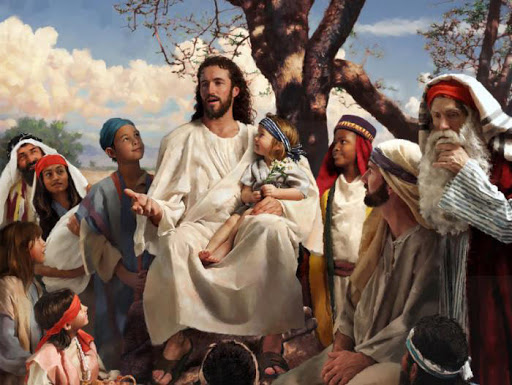 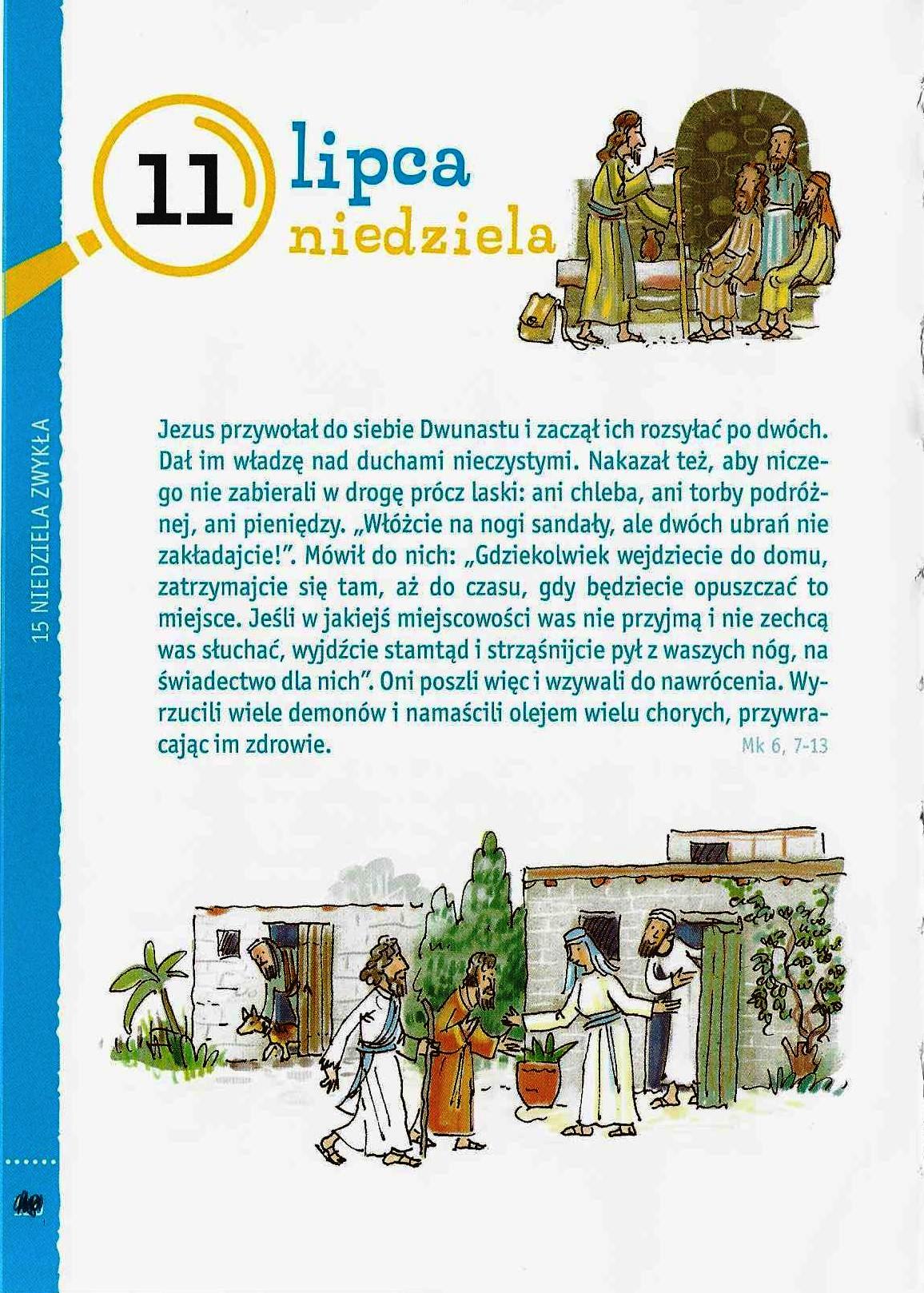 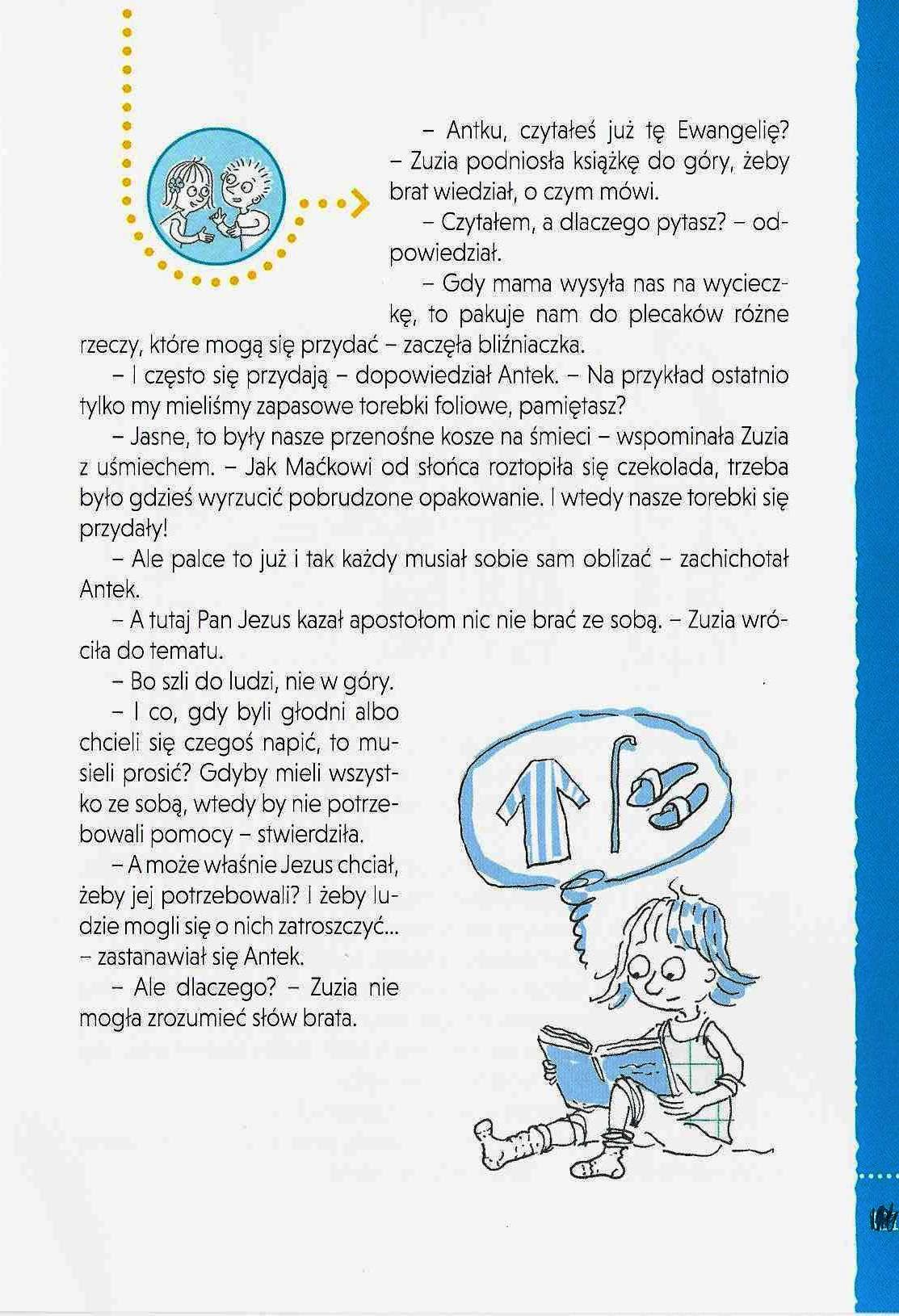 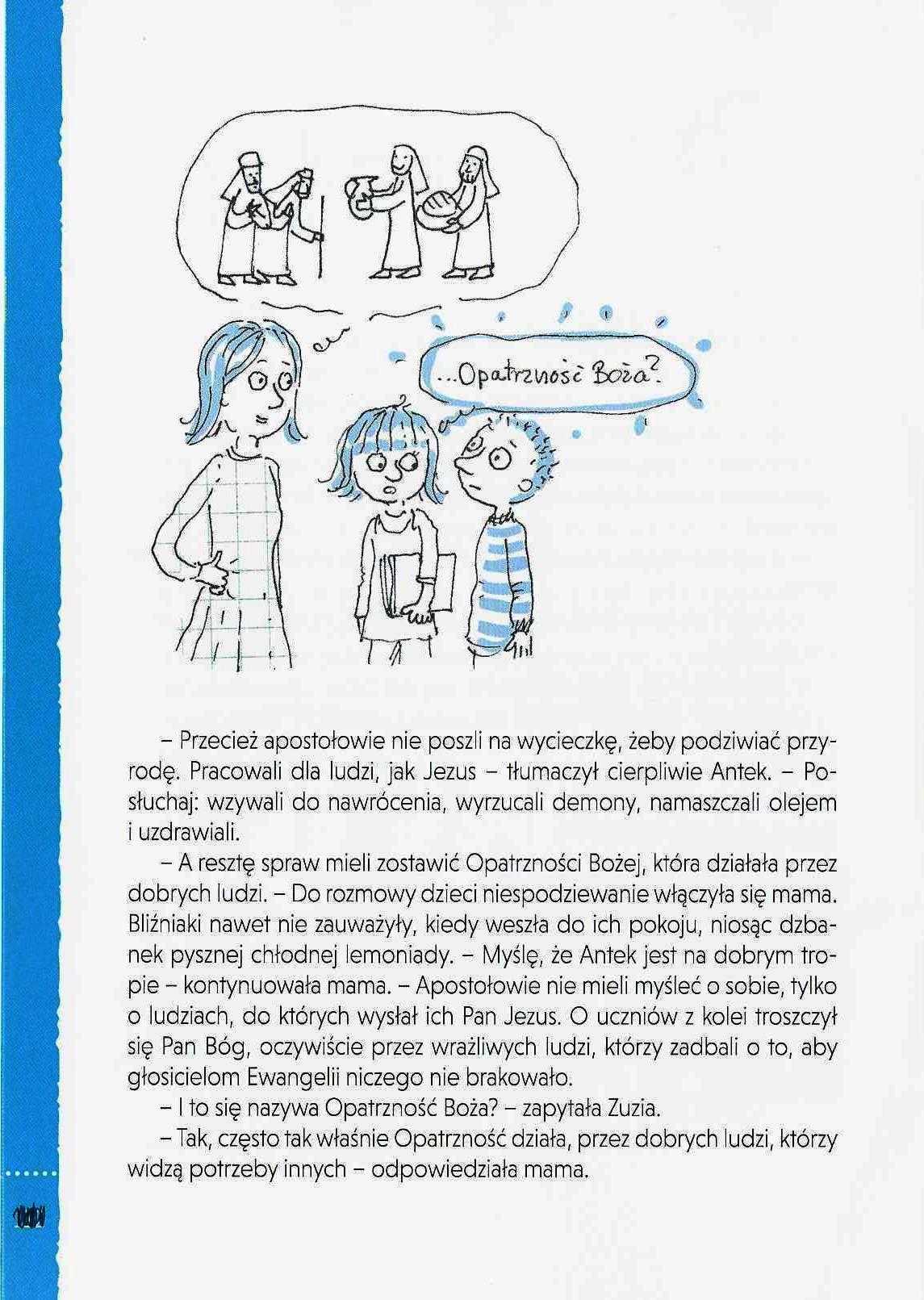 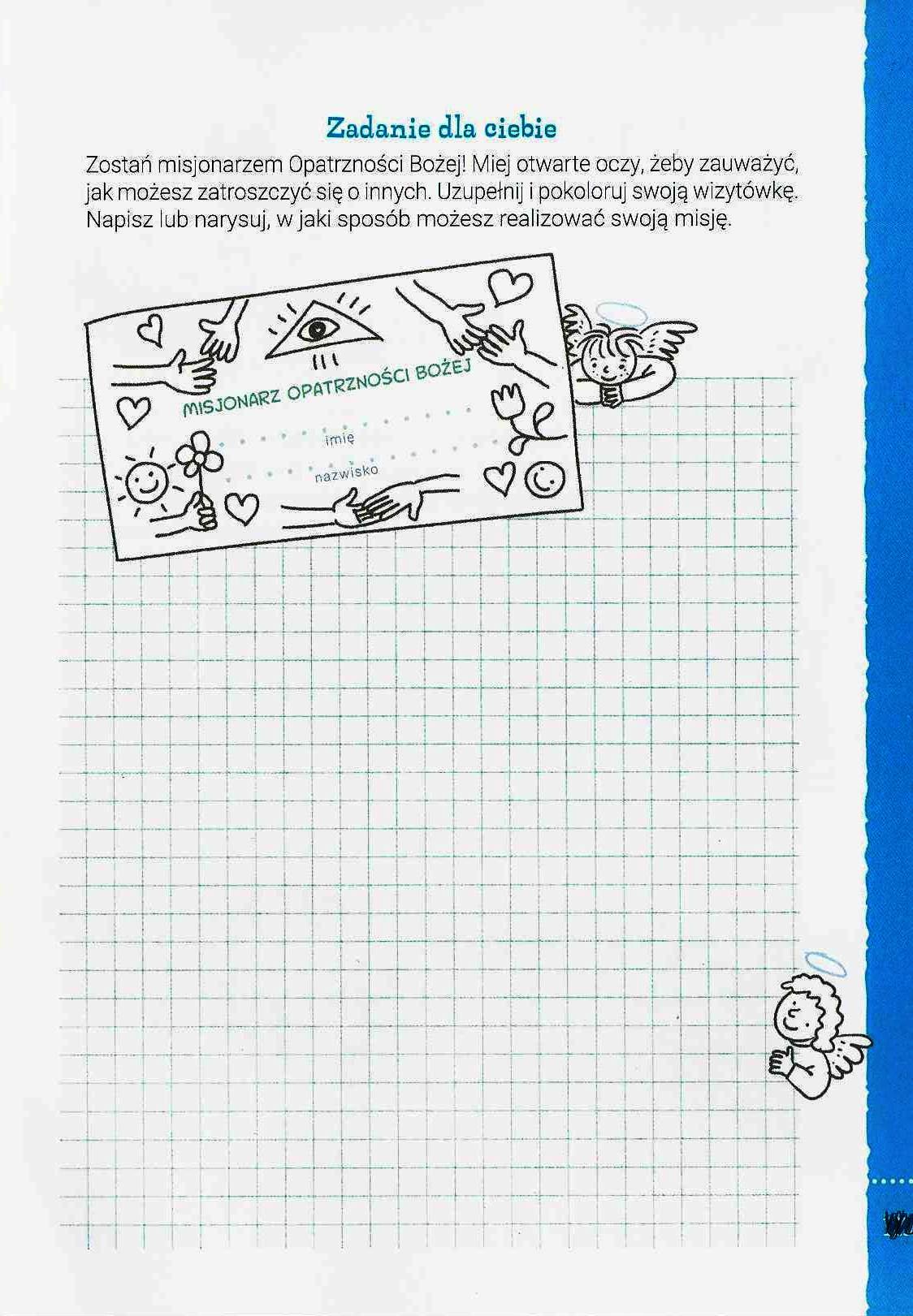 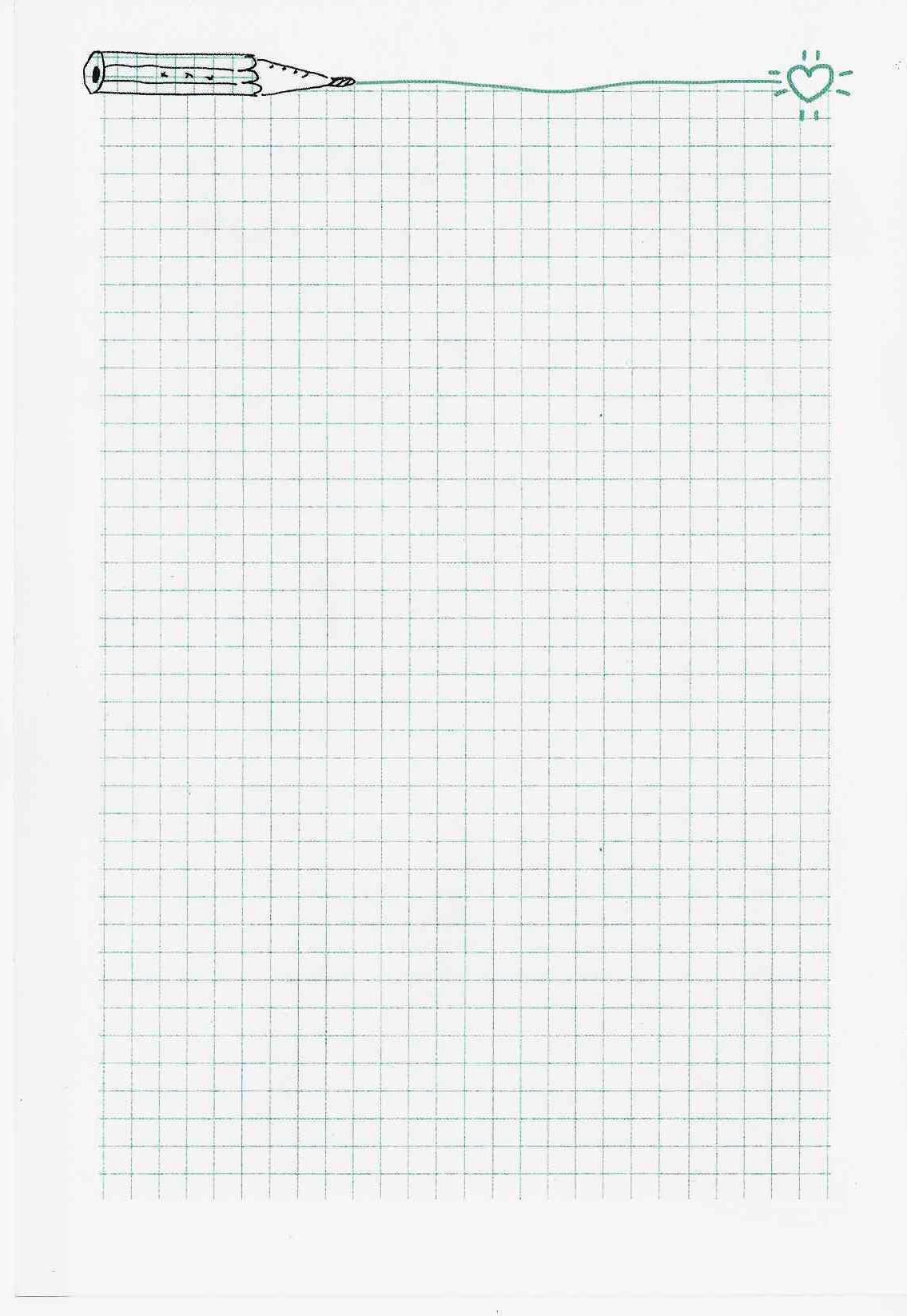 